PREENCHA ESTE FORMULÁRIO À MÁQUINA OU EM LETRA DE FORMA.NO CAMPO “NOME DO REQUERENTE” USAR UM QUADRINHO PARA CADA LETRA.NO CAMPO OBJETO DO REQUERIMENTO MARCAR UM “X” NO QUADRINHO CORRESPONDENTE.UTILIZE O QUADRINHO Nº 15 PARA QUALQUER ASSUNTO QUE NÃO ESTEJA DISCRIMINADO. OS ESCLARECIMENTOS SOBRE O OBJETO DO REQUERIMENTO “DEVEM SER FEITOS COM CLAREZA E OBJETIVIDADE”.QUANDO O OBJETO DO REQUERIMENTO REFERIR-SE AOS ITENS 1.10 E 11, INDICAR O NOME E O CÓDIGO COMPLETO DA DISCIPLINA.ANTES DE PREENCHER O “REQUERIMENTO ESCOLAR”, LEIA AS INSTRUÇÕES NO VERSO.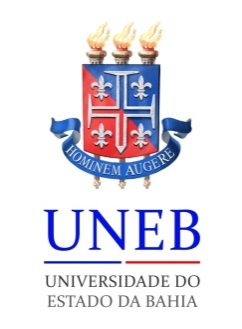 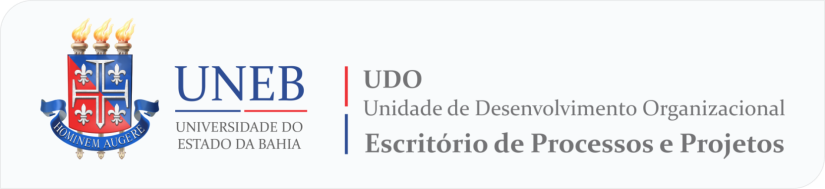 REQUERIMENTOESCOLARPROTOCOLONOME DO REQUERENTENOME DO REQUERENTENOME DO REQUERENTENOME DO REQUERENTENOME DO REQUERENTENOME DO REQUERENTENOME DO REQUERENTENOME DO REQUERENTENOME DO REQUERENTENOME DO REQUERENTENOME DO REQUERENTENOME DO REQUERENTENOME DO REQUERENTENOME DO REQUERENTENOME DO REQUERENTENOME DO REQUERENTENOME DO REQUERENTENOME DO REQUERENTENOME DO REQUERENTENOME DO REQUERENTENOME DO REQUERENTENOME DO REQUERENTENOME DO REQUERENTENOME DO REQUERENTENOME DO REQUERENTENOME DO REQUERENTENOME DO REQUERENTENOME DO REQUERENTENOME DO REQUERENTENOME DO REQUERENTENOME DO REQUERENTENOME DO REQUERENTENOME DO REQUERENTENOME DO REQUERENTENOME DO REQUERENTENOME DO REQUERENTENº DA MATRÍCULAENDEREÇO (RUA, PRAÇA,  AV.)ENDEREÇO (RUA, PRAÇA,  AV.)ENDEREÇO (RUA, PRAÇA,  AV.)ENDEREÇO (RUA, PRAÇA,  AV.)ENDEREÇO (RUA, PRAÇA,  AV.)ENDEREÇO (RUA, PRAÇA,  AV.)ENDEREÇO (RUA, PRAÇA,  AV.)ENDEREÇO (RUA, PRAÇA,  AV.)ENDEREÇO (RUA, PRAÇA,  AV.)ENDEREÇO (RUA, PRAÇA,  AV.)ENDEREÇO (RUA, PRAÇA,  AV.)ENDEREÇO (RUA, PRAÇA,  AV.)ENDEREÇO (RUA, PRAÇA,  AV.)ENDEREÇO (RUA, PRAÇA,  AV.)ENDEREÇO (RUA, PRAÇA,  AV.)NÚMERONÚMERONÚMERONÚMERONÚMEROEDIFÍCIOEDIFÍCIOEDIFÍCIOEDIFÍCIOEDIFÍCIOEDIFÍCIOEDIFÍCIOEDIFÍCIOEDIFÍCIOAPTOAPTOAPTOBAIRROBAIRROBAIRROBAIRROTELEFONECURSO HABILITAÇÃO SEMESTRECURSO HABILITAÇÃO SEMESTRECURSO HABILITAÇÃO SEMESTRECURSO HABILITAÇÃO SEMESTRECURSO HABILITAÇÃO SEMESTRECURSO HABILITAÇÃO SEMESTRECURSO HABILITAÇÃO SEMESTRECURSO HABILITAÇÃO SEMESTRECURSO HABILITAÇÃO SEMESTRECURSO HABILITAÇÃO SEMESTRECURSO HABILITAÇÃO SEMESTRECURSO HABILITAÇÃO SEMESTRECURSO HABILITAÇÃO SEMESTRECURSO HABILITAÇÃO SEMESTRECURSO HABILITAÇÃO SEMESTRECURSO HABILITAÇÃO SEMESTRECURSO HABILITAÇÃO SEMESTRECURSO HABILITAÇÃO SEMESTRECURSO HABILITAÇÃO SEMESTRECURSO HABILITAÇÃO SEMESTREDATADATADATADATADATADATADATADATADATAASSINATURA DO REQUERENTEASSINATURA DO REQUERENTEASSINATURA DO REQUERENTEASSINATURA DO REQUERENTEASSINATURA DO REQUERENTEASSINATURA DO REQUERENTEASSINATURA DO REQUERENTEASSINATURA DO REQUERENTEOBJETO DO REQUERIMENTOOBJETO DO REQUERIMENTOOBJETO DO REQUERIMENTOOBJETO DO REQUERIMENTOOBJETO DO REQUERIMENTOOBJETO DO REQUERIMENTOOBJETO DO REQUERIMENTOOBJETO DO REQUERIMENTOOBJETO DO REQUERIMENTOOBJETO DO REQUERIMENTOOBJETO DO REQUERIMENTOOBJETO DO REQUERIMENTOOBJETO DO REQUERIMENTOOBJETO DO REQUERIMENTOOBJETO DO REQUERIMENTOOBJETO DO REQUERIMENTOOBJETO DO REQUERIMENTOOBJETO DO REQUERIMENTOOBJETO DO REQUERIMENTOOBJETO DO REQUERIMENTOOBJETO DO REQUERIMENTOOBJETO DO REQUERIMENTOOBJETO DO REQUERIMENTOOBJETO DO REQUERIMENTOOBJETO DO REQUERIMENTOOBJETO DO REQUERIMENTOOBJETO DO REQUERIMENTOOBJETO DO REQUERIMENTOOBJETO DO REQUERIMENTOOBJETO DO REQUERIMENTOOBJETO DO REQUERIMENTOOBJETO DO REQUERIMENTOOBJETO DO REQUERIMENTOOBJETO DO REQUERIMENTOOBJETO DO REQUERIMENTOOBJETO DO REQUERIMENTOOBJETO DO REQUERIMENTO11APROVEITAMENTO DE ESTUDOSAPROVEITAMENTO DE ESTUDOSAPROVEITAMENTO DE ESTUDOSAPROVEITAMENTO DE ESTUDOSAPROVEITAMENTO DE ESTUDOSAPROVEITAMENTO DE ESTUDOSAPROVEITAMENTO DE ESTUDOSAPROVEITAMENTO DE ESTUDOSAPROVEITAMENTO DE ESTUDOSAPROVEITAMENTO DE ESTUDOSAPROVEITAMENTO DE ESTUDOSAPROVEITAMENTO DE ESTUDOSAPROVEITAMENTO DE ESTUDOSAPROVEITAMENTO DE ESTUDOSAPROVEITAMENTO DE ESTUDOSAPROVEITAMENTO DE ESTUDOSAPROVEITAMENTO DE ESTUDOSAPROVEITAMENTO DE ESTUDOSAPROVEITAMENTO DE ESTUDOS101010PROGRAMA DE DISCIPLINAPROGRAMA DE DISCIPLINAPROGRAMA DE DISCIPLINAPROGRAMA DE DISCIPLINAPROGRAMA DE DISCIPLINAPROGRAMA DE DISCIPLINAPROGRAMA DE DISCIPLINAPROGRAMA DE DISCIPLINAPROGRAMA DE DISCIPLINAPROGRAMA DE DISCIPLINA22ATIVIDADES DOMICILIARESATIVIDADES DOMICILIARESATIVIDADES DOMICILIARESATIVIDADES DOMICILIARESATIVIDADES DOMICILIARESATIVIDADES DOMICILIARESATIVIDADES DOMICILIARESATIVIDADES DOMICILIARESATIVIDADES DOMICILIARESATIVIDADES DOMICILIARESATIVIDADES DOMICILIARESATIVIDADES DOMICILIARESATIVIDADES DOMICILIARESATIVIDADES DOMICILIARESATIVIDADES DOMICILIARESATIVIDADES DOMICILIARESATIVIDADES DOMICILIARESATIVIDADES DOMICILIARESATIVIDADES DOMICILIARES111111TRANCAMENTO DE MATRÍCULA EM DISCIPLINATRANCAMENTO DE MATRÍCULA EM DISCIPLINATRANCAMENTO DE MATRÍCULA EM DISCIPLINATRANCAMENTO DE MATRÍCULA EM DISCIPLINATRANCAMENTO DE MATRÍCULA EM DISCIPLINATRANCAMENTO DE MATRÍCULA EM DISCIPLINATRANCAMENTO DE MATRÍCULA EM DISCIPLINATRANCAMENTO DE MATRÍCULA EM DISCIPLINATRANCAMENTO DE MATRÍCULA EM DISCIPLINATRANCAMENTO DE MATRÍCULA EM DISCIPLINA33DESISTÊNCIA DE VAGA NO CURSODESISTÊNCIA DE VAGA NO CURSODESISTÊNCIA DE VAGA NO CURSODESISTÊNCIA DE VAGA NO CURSODESISTÊNCIA DE VAGA NO CURSODESISTÊNCIA DE VAGA NO CURSODESISTÊNCIA DE VAGA NO CURSODESISTÊNCIA DE VAGA NO CURSODESISTÊNCIA DE VAGA NO CURSODESISTÊNCIA DE VAGA NO CURSODESISTÊNCIA DE VAGA NO CURSODESISTÊNCIA DE VAGA NO CURSODESISTÊNCIA DE VAGA NO CURSODESISTÊNCIA DE VAGA NO CURSODESISTÊNCIA DE VAGA NO CURSODESISTÊNCIA DE VAGA NO CURSODESISTÊNCIA DE VAGA NO CURSODESISTÊNCIA DE VAGA NO CURSODESISTÊNCIA DE VAGA NO CURSO121212TRANCAMENTO DE MATRÍCULA NO CURSOTRANCAMENTO DE MATRÍCULA NO CURSOTRANCAMENTO DE MATRÍCULA NO CURSOTRANCAMENTO DE MATRÍCULA NO CURSOTRANCAMENTO DE MATRÍCULA NO CURSOTRANCAMENTO DE MATRÍCULA NO CURSOTRANCAMENTO DE MATRÍCULA NO CURSOTRANCAMENTO DE MATRÍCULA NO CURSOTRANCAMENTO DE MATRÍCULA NO CURSOTRANCAMENTO DE MATRÍCULA NO CURSO44DEVOLUÇÃO DE DOCUMENTOSDEVOLUÇÃO DE DOCUMENTOSDEVOLUÇÃO DE DOCUMENTOSDEVOLUÇÃO DE DOCUMENTOSDEVOLUÇÃO DE DOCUMENTOSDEVOLUÇÃO DE DOCUMENTOSDEVOLUÇÃO DE DOCUMENTOSDEVOLUÇÃO DE DOCUMENTOSDEVOLUÇÃO DE DOCUMENTOSDEVOLUÇÃO DE DOCUMENTOSDEVOLUÇÃO DE DOCUMENTOSDEVOLUÇÃO DE DOCUMENTOSDEVOLUÇÃO DE DOCUMENTOSDEVOLUÇÃO DE DOCUMENTOSDEVOLUÇÃO DE DOCUMENTOSDEVOLUÇÃO DE DOCUMENTOSDEVOLUÇÃO DE DOCUMENTOSDEVOLUÇÃO DE DOCUMENTOSDEVOLUÇÃO DE DOCUMENTOS131313TRANSFERÊNCIA DE CURSOTRANSFERÊNCIA DE CURSOTRANSFERÊNCIA DE CURSOTRANSFERÊNCIA DE CURSOTRANSFERÊNCIA DE CURSOTRANSFERÊNCIA DE CURSOTRANSFERÊNCIA DE CURSOTRANSFERÊNCIA DE CURSOTRANSFERÊNCIA DE CURSOTRANSFERÊNCIA DE CURSO55DISPENSA DE EDUCAÇÃO FÍSICADISPENSA DE EDUCAÇÃO FÍSICADISPENSA DE EDUCAÇÃO FÍSICADISPENSA DE EDUCAÇÃO FÍSICADISPENSA DE EDUCAÇÃO FÍSICADISPENSA DE EDUCAÇÃO FÍSICADISPENSA DE EDUCAÇÃO FÍSICADISPENSA DE EDUCAÇÃO FÍSICADISPENSA DE EDUCAÇÃO FÍSICADISPENSA DE EDUCAÇÃO FÍSICADISPENSA DE EDUCAÇÃO FÍSICADISPENSA DE EDUCAÇÃO FÍSICADISPENSA DE EDUCAÇÃO FÍSICADISPENSA DE EDUCAÇÃO FÍSICADISPENSA DE EDUCAÇÃO FÍSICADISPENSA DE EDUCAÇÃO FÍSICADISPENSA DE EDUCAÇÃO FÍSICADISPENSA DE EDUCAÇÃO FÍSICADISPENSA DE EDUCAÇÃO FÍSICA141414TRANSFERÊNCIA PARA UES/UNEBTRANSFERÊNCIA PARA UES/UNEBTRANSFERÊNCIA PARA UES/UNEBTRANSFERÊNCIA PARA UES/UNEBTRANSFERÊNCIA PARA UES/UNEBTRANSFERÊNCIA PARA UES/UNEBTRANSFERÊNCIA PARA UES/UNEBTRANSFERÊNCIA PARA UES/UNEBTRANSFERÊNCIA PARA UES/UNEBTRANSFERÊNCIA PARA UES/UNEB66DISPENSA DE RENOVAÇÃO DE MATRÍCULADISPENSA DE RENOVAÇÃO DE MATRÍCULADISPENSA DE RENOVAÇÃO DE MATRÍCULADISPENSA DE RENOVAÇÃO DE MATRÍCULADISPENSA DE RENOVAÇÃO DE MATRÍCULADISPENSA DE RENOVAÇÃO DE MATRÍCULADISPENSA DE RENOVAÇÃO DE MATRÍCULADISPENSA DE RENOVAÇÃO DE MATRÍCULADISPENSA DE RENOVAÇÃO DE MATRÍCULADISPENSA DE RENOVAÇÃO DE MATRÍCULADISPENSA DE RENOVAÇÃO DE MATRÍCULADISPENSA DE RENOVAÇÃO DE MATRÍCULADISPENSA DE RENOVAÇÃO DE MATRÍCULADISPENSA DE RENOVAÇÃO DE MATRÍCULADISPENSA DE RENOVAÇÃO DE MATRÍCULADISPENSA DE RENOVAÇÃO DE MATRÍCULADISPENSA DE RENOVAÇÃO DE MATRÍCULADISPENSA DE RENOVAÇÃO DE MATRÍCULADISPENSA DE RENOVAÇÃO DE MATRÍCULA151515ACCACCACCACCACCACCACCACCACCACC77GUIA DE TRANSFERÊNCIAGUIA DE TRANSFERÊNCIAGUIA DE TRANSFERÊNCIAGUIA DE TRANSFERÊNCIAGUIA DE TRANSFERÊNCIAGUIA DE TRANSFERÊNCIAGUIA DE TRANSFERÊNCIAGUIA DE TRANSFERÊNCIAGUIA DE TRANSFERÊNCIAGUIA DE TRANSFERÊNCIAGUIA DE TRANSFERÊNCIAGUIA DE TRANSFERÊNCIAGUIA DE TRANSFERÊNCIAGUIA DE TRANSFERÊNCIAGUIA DE TRANSFERÊNCIAGUIA DE TRANSFERÊNCIAGUIA DE TRANSFERÊNCIAGUIA DE TRANSFERÊNCIAGUIA DE TRANSFERÊNCIA161616APROVEITAMENTO DE ESTÁGIO CURRICULARAPROVEITAMENTO DE ESTÁGIO CURRICULARAPROVEITAMENTO DE ESTÁGIO CURRICULARAPROVEITAMENTO DE ESTÁGIO CURRICULARAPROVEITAMENTO DE ESTÁGIO CURRICULARAPROVEITAMENTO DE ESTÁGIO CURRICULARAPROVEITAMENTO DE ESTÁGIO CURRICULARAPROVEITAMENTO DE ESTÁGIO CURRICULARAPROVEITAMENTO DE ESTÁGIO CURRICULARAPROVEITAMENTO DE ESTÁGIO CURRICULAR88MATRÍCULA ESPECIALMATRÍCULA ESPECIALMATRÍCULA ESPECIALMATRÍCULA ESPECIALMATRÍCULA ESPECIALMATRÍCULA ESPECIALMATRÍCULA ESPECIALMATRÍCULA ESPECIALMATRÍCULA ESPECIALMATRÍCULA ESPECIALMATRÍCULA ESPECIALMATRÍCULA ESPECIALMATRÍCULA ESPECIALMATRÍCULA ESPECIALMATRÍCULA ESPECIALMATRÍCULA ESPECIALMATRÍCULA ESPECIALMATRÍCULA ESPECIALMATRÍCULA ESPECIAL171717__________________________________________________________________________________________________________________________________________________________________________________________________________________________________________________________________________________________________________________________________________99PEDIDO DE MATRÍCULA DE PORTADOR DE DIPLOMA PEDIDO DE MATRÍCULA DE PORTADOR DE DIPLOMA PEDIDO DE MATRÍCULA DE PORTADOR DE DIPLOMA PEDIDO DE MATRÍCULA DE PORTADOR DE DIPLOMA PEDIDO DE MATRÍCULA DE PORTADOR DE DIPLOMA PEDIDO DE MATRÍCULA DE PORTADOR DE DIPLOMA PEDIDO DE MATRÍCULA DE PORTADOR DE DIPLOMA PEDIDO DE MATRÍCULA DE PORTADOR DE DIPLOMA PEDIDO DE MATRÍCULA DE PORTADOR DE DIPLOMA PEDIDO DE MATRÍCULA DE PORTADOR DE DIPLOMA PEDIDO DE MATRÍCULA DE PORTADOR DE DIPLOMA PEDIDO DE MATRÍCULA DE PORTADOR DE DIPLOMA PEDIDO DE MATRÍCULA DE PORTADOR DE DIPLOMA PEDIDO DE MATRÍCULA DE PORTADOR DE DIPLOMA PEDIDO DE MATRÍCULA DE PORTADOR DE DIPLOMA PEDIDO DE MATRÍCULA DE PORTADOR DE DIPLOMA PEDIDO DE MATRÍCULA DE PORTADOR DE DIPLOMA PEDIDO DE MATRÍCULA DE PORTADOR DE DIPLOMA PEDIDO DE MATRÍCULA DE PORTADOR DE DIPLOMA DE NÍVEL SUPERIORDE NÍVEL SUPERIORDE NÍVEL SUPERIORDE NÍVEL SUPERIORDE NÍVEL SUPERIORDE NÍVEL SUPERIORDE NÍVEL SUPERIORDE NÍVEL SUPERIORDE NÍVEL SUPERIORDE NÍVEL SUPERIORDE NÍVEL SUPERIORDE NÍVEL SUPERIORDE NÍVEL SUPERIORDE NÍVEL SUPERIORDE NÍVEL SUPERIORDE NÍVEL SUPERIORDE NÍVEL SUPERIORDE NÍVEL SUPERIORDE NÍVEL SUPERIORESCLARECIMENTO SOBRE O OBJETO DO REQUERIMENTOESCLARECIMENTO SOBRE O OBJETO DO REQUERIMENTOESCLARECIMENTO SOBRE O OBJETO DO REQUERIMENTOESCLARECIMENTO SOBRE O OBJETO DO REQUERIMENTOESCLARECIMENTO SOBRE O OBJETO DO REQUERIMENTOESCLARECIMENTO SOBRE O OBJETO DO REQUERIMENTOESCLARECIMENTO SOBRE O OBJETO DO REQUERIMENTOESCLARECIMENTO SOBRE O OBJETO DO REQUERIMENTOESCLARECIMENTO SOBRE O OBJETO DO REQUERIMENTOESCLARECIMENTO SOBRE O OBJETO DO REQUERIMENTOESCLARECIMENTO SOBRE O OBJETO DO REQUERIMENTOESCLARECIMENTO SOBRE O OBJETO DO REQUERIMENTOESCLARECIMENTO SOBRE O OBJETO DO REQUERIMENTOESCLARECIMENTO SOBRE O OBJETO DO REQUERIMENTOESCLARECIMENTO SOBRE O OBJETO DO REQUERIMENTOESCLARECIMENTO SOBRE O OBJETO DO REQUERIMENTOESCLARECIMENTO SOBRE O OBJETO DO REQUERIMENTOESCLARECIMENTO SOBRE O OBJETO DO REQUERIMENTOESCLARECIMENTO SOBRE O OBJETO DO REQUERIMENTOESCLARECIMENTO SOBRE O OBJETO DO REQUERIMENTOESCLARECIMENTO SOBRE O OBJETO DO REQUERIMENTOESCLARECIMENTO SOBRE O OBJETO DO REQUERIMENTOESCLARECIMENTO SOBRE O OBJETO DO REQUERIMENTOESCLARECIMENTO SOBRE O OBJETO DO REQUERIMENTOESCLARECIMENTO SOBRE O OBJETO DO REQUERIMENTOESCLARECIMENTO SOBRE O OBJETO DO REQUERIMENTOESCLARECIMENTO SOBRE O OBJETO DO REQUERIMENTOESCLARECIMENTO SOBRE O OBJETO DO REQUERIMENTOESCLARECIMENTO SOBRE O OBJETO DO REQUERIMENTOESCLARECIMENTO SOBRE O OBJETO DO REQUERIMENTOESCLARECIMENTO SOBRE O OBJETO DO REQUERIMENTOESCLARECIMENTO SOBRE O OBJETO DO REQUERIMENTOESCLARECIMENTO SOBRE O OBJETO DO REQUERIMENTOESCLARECIMENTO SOBRE O OBJETO DO REQUERIMENTOESCLARECIMENTO SOBRE O OBJETO DO REQUERIMENTOESCLARECIMENTO SOBRE O OBJETO DO REQUERIMENTOESCLARECIMENTO SOBRE O OBJETO DO REQUERIMENTOREQUERIMENTOESCOLARREQUERIMENTOESCOLARREQUERIMENTOESCOLARREQUERIMENTOESCOLARREQUERIMENTOESCOLARREQUERIMENTOESCOLARREQUERIMENTOESCOLARREQUERIMENTOESCOLARREQUERIMENTOESCOLARREQUERIMENTOESCOLARREQUERIMENTOESCOLARREQUERIMENTOESCOLARREQUERIMENTOESCOLARREQUERIMENTOESCOLARREQUERIMENTOESCOLARREQUERIMENTOESCOLARPROTOCOLOPROTOCOLONOME DO REQUERENTENOME DO REQUERENTENOME DO REQUERENTENOME DO REQUERENTENOME DO REQUERENTENOME DO REQUERENTENOME DO REQUERENTENOME DO REQUERENTENOME DO REQUERENTENOME DO REQUERENTENOME DO REQUERENTENOME DO REQUERENTENOME DO REQUERENTENOME DO REQUERENTENOME DO REQUERENTENOME DO REQUERENTENOME DO REQUERENTENOME DO REQUERENTENOME DO REQUERENTENOME DO REQUERENTENOME DO REQUERENTENOME DO REQUERENTENOME DO REQUERENTENOME DO REQUERENTENOME DO REQUERENTENOME DO REQUERENTENOME DO REQUERENTENOME DO REQUERENTENOME DO REQUERENTENOME DO REQUERENTENOME DO REQUERENTENOME DO REQUERENTENOME DO REQUERENTENOME DO REQUERENTENOME DO REQUERENTENº DA MATRÍCULANº DA MATRÍCULAOBJETO DO REQUERIMENTOOBJETO DO REQUERIMENTOOBJETO DO REQUERIMENTOOBJETO DO REQUERIMENTOOBJETO DO REQUERIMENTOOBJETO DO REQUERIMENTOOBJETO DO REQUERIMENTOOBJETO DO REQUERIMENTOOBJETO DO REQUERIMENTOOBJETO DO REQUERIMENTOOBJETO DO REQUERIMENTOOBJETO DO REQUERIMENTOOBJETO DO REQUERIMENTOOBJETO DO REQUERIMENTOOBJETO DO REQUERIMENTOOBJETO DO REQUERIMENTODATADATADATADATADATADATADATADATADATADATAESPAÇO RESERVADO PARA AUTENTICAÇÃOESPAÇO RESERVADO PARA AUTENTICAÇÃOESPAÇO RESERVADO PARA AUTENTICAÇÃOESPAÇO RESERVADO PARA AUTENTICAÇÃOESPAÇO RESERVADO PARA AUTENTICAÇÃOESPAÇO RESERVADO PARA AUTENTICAÇÃOESPAÇO RESERVADO PARA AUTENTICAÇÃOESPAÇO RESERVADO PARA AUTENTICAÇÃOESPAÇO RESERVADO PARA AUTENTICAÇÃOESPAÇO RESERVADO PARA AUTENTICAÇÃOESPAÇO RESERVADO PARA AUTENTICAÇÃO